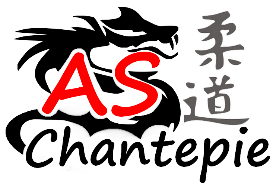 L’ASC section judo , jujitsu , taisoComplexe sportif des deux ruisseaux  35135 ChantepieNous avons le plaisir d’inviter tous vos judokas sur la journée d’animations du 10 décembre 2023.Pas d’inscription au préalable, il vous suffit d’enregistrer votre participation aux horaires indiqués. C’est une journée de convivialité avant tout et une opportunité offerte à tous les pratiquants de participer quelque soit l’âge ou le niveau. 9h-9h15 = inscriptions des cadets juniors seniors vétérans pour une animation en équipe (judo et jujitsu)                   (Nous tirerons au sort des équipes sur place- on adaptera les contenus en fonctions des inscrits= randoris ou duels techniques ou de situations de défense)13h15-13h30= inscriptions des 2019 et 2018 pour une animation collective 14h-14h15 = inscriptions des 2017 2016 pour une répartition en poules15h-15h15 = inscriptions des 2015 2014 pour une répartition en poules16h -16h15 = inscriptions des 2013 2012 2011 2010 pour une répartition en poulesNous appelons aussi les gradés des différents clubs pour donner un coup de main pour l’encadrement au niveau des tables et de l’arbitrage, l’idéal serait d’avoir une ceinture noire et un officiel en activité référents à chaque table afin de superviser les animations et aider à former les plus jeunes à l’arbitrage.Un point de restauration sera mis en place. (Pour les arbitres pensez à amener votre repas  sur la pause du midi ! )Nous comptons sur votre présence et votre bonne humeur 